                                                                                                                 Date, 2020Free Tran Huynh Duy ThucYours excellency,I´m concerned about the harsh sentence imposed on Tran Huynh Duy Thuc for the peaceful expression of his views.The successful entrepreneur Tran Huynh Duy Thuc was on January 20, 2010 sentenced to 16 years in prison for publishing blog entries, followed by five years in house arrest. His blog entries dealt with political and economic issues of Vietnam. At his interrogation, he said he had been tortured during the time of his arrest in order to force his confession.I call for Tran Huynh Duy Thuc’s immediate and unconditional release as a prisoner of conscience, imprisoned solely for peacefully exercising his rights to freedom of expression and association.Please ensure that while detained, Tran Huynh Duy Thuc is treated in accordance with the UN Standard Minimum Rules for the Treatment of Prisoners, which includes regular access to his family and appropriate medical care. I urge you to end the harassment and imprisonment of peaceful advocates for political, social and economic change.The authorities should either amend or repeal the national security provisions in the Criminal Code so that they are not used in an arbitrary manner to stifle legitimate and peaceful dissent, debate, opposition and freedom of expression and association. Please ensure that the authorities uphold its obligations as a state party to the International Covenant on Civil and Political rights, as well as other international human rights treaties.Yours sincerely,  Your name, your street, nr. City, Germany.                                 President of Viet Nam Nguyễn Phú TrọngOffice of the President 
Ba Dinh District 
Ha Noi 
VietNam 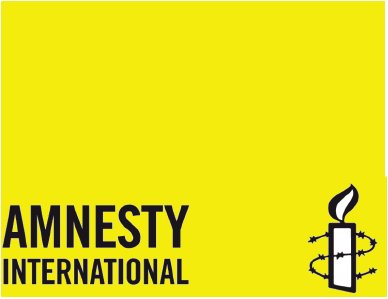 Your nameYour street, nr.Your CityGermanyAmnesty InternationalGroup # 1454Volkartstr. 7680636 慕尼黑德国Name, First NameAddressSignature